Normas de publicación CICOM 2016 Nota: Si es un autor único, debe situarse en la columna central, si son dos autores, el 3er autor debe ir a la derecha y el otro a la izquierda, dejando la columna central vacía.RESUMEN (Titulo de Sección: Times New Roman, 12 pts., Negritas en mayusculas)En este documento se describen las normas para el envío de trabajos para el 6to. Congreso Internacional de Computación CICOM 2016. Está basada en el estilo propuesto por Association of Computing Machinery [ACM]. Los autores son completamente responsables de la calidad de sus artículos y se les solicita por favor revisar las siguientes instrucciones para la elaboración de sus trabajos. (Cuerpo del trabajo: Times New Roman, Justificado, 9 pts.)ABSTRACTIn this paper, we describe the formatting guidelines for 6to. Congreso Internacional de Computación CICOM 2016. Authors are fully responsible for the quality of their articles and they are kindly requested to review the following instructions for their elaboration of papers.Categorías y Descriptores TemáticosH.2.8 Database applications: Data mining, scientific databases, scienciometry.Aplicaciones de Bases de datos: Minería de datos, bases de datos científicas, cienciometría. Este es un ejemplo, por favor refiérase a la categoría pertinente. La clasificación la puede consultar en: http://www.acm.org/about/class/2012Términos GeneralesDescriba los términos generales del documento a evaluar en un máximo de tres términos que describan el contenido general de la propuesta, p. e. programación, algoritmos adaptativos, Inteligencia artificial.Palabras claveLas palabras clave son designadas por los autores.KeywordsEl permiso para hacer copias digitales o impresas en parte o en la totalidad de este artículo, se otorga sin tener que cubrir una contribución financiera, siempre y cuando sea para uso personal o en el aula, que las copias que se realicen o se distribuyan no sean con fines de lucro o ventaja comercial y que las copias conserven este aviso y los datos de la cita completa en la primera página. Para otro tipo de copias, o volver a publicar el artículo, para almacenarlos en servidores o redistribuirlo en listas de correo, se requiere una autorización previa de los autores y/o una posible cuota financiera. 6to. Congreso Internacional de Computación CICOM 2016, (24 al 29 de octubre del 2016), Ciudad y Puerto de Acapulco, Guerrero, México. 
Copyright 2016 Universidad Autónoma de GuerreroKeywords are your own designated keywords.INSTRUCCIONESLos artículos aceptados para CICOM 2016 serán publicados digitalmente en el las Memorias del CICOM 2016. Para tener un formato de alta calidad y coherencia, usted como autor debe seguir estas instrucciones. La manera más fácil de hacer esto es descargar esta la plantilla y reemplazar el contenido con su propio material. El archivo de la plantilla contiene estilos predefinidos para cada aspecto del artículo, lo que permite reducir su trabajo al momento de dar formato al documento.El artículo presentado no debe sobrepasar las 6 páginas de extensión incluidas las referencias. Si su artículo es aceptado, deberá presentarse el día asignado en el programa del CICOM 2016 con una versión electrónica de su presentación, cuyas instrucciones de formato específico serán entregadas a los autores.El documento debe ser escrito en tamaño carta (Letter 8 1/2x  o 216 x ) con un margen superior, izquierdo y derecho de 1.9 cm respectivamente, y un margen inferior de 2.54 cm. El contenido general deberá estar dispuesto en dos columnas con una separación de 0.83 cm, y con una medida para cada columna de 8.45 cm.La extensión del título no debe sobrepasar las dos líneas de texto. El título debe estar en Arial 18, Centrado, en Negrita.Se aceptarán trabajos escritos en Español, Portugués e Inglés.El resumen no debe sobrepasar las 300 palabras, y debe ser presentado en inglés y en el idioma de origen del artículo.Los nombres de autores y correos electrónicos deben estar en Arial 12 pts., y las organizaciones, direcciones, teléfonos y fax en Arial 10 pts. Si los autores son más de tres, se deben agrupar por institución; de no ser posible, se deben agregar de la misma forma presentada. El correo electrónico de los autores debe estar en Arial 12 pts.El texto normal de los párrafos debe ser Times New Roman, tamaño 9 pts, con espaciado sencillo. En caso que no disponga de esta fuente, utilizar una tipografía con Serif lo más parecida posible a la empleada en este documento.Utilice un listado de referencias numerado al final del artículo. Dichas referencias deben estar ordenadas por su aparición en el texto y la identificación de las referencias se debe hacer por medio de números entre paréntesis cuadrados [1], tal y como se listan en el punto Referencias al final del texto. Vea los ejemplos de citas al final de este documento. Sus referencias deben estar disponibles para el público en general. Si se citan informes técnicos, estos sólo se deben citar si son asequibles por todas las personas (se debe proveer de una dirección que permita obtener el informe de su citación).Para los listados que requieren viñetas se debe utilizar el estilo Normal con viñetas. Este corresponde a la misma especificación del texto normal: Espaciado de sangría a la viñeta de .Espaciado de tabulación entre el texto y la viñeta de .Las figuras insertadas desde un archivo deben estar en escala de grises a una resolución preferente de 300 dpi (dots per inch) y deben ser insertadas por medio de una tabla, como se presenta en el ejemplo de la figura 1. Las figuras deben tener un formato estándar de imagen, como JPG y estar insertas en el documento al momento de enviarse. Procure no usar figuras muy anchas.Las referencias de las figuras deben ocupar el estilo (véase figura 1). Las tablas deben de tener un borde superior y un borde inferior debajo de la primera línea, que tendrá un formato Times New Roman, 9 pts., en Negritas. Al final de la tabla se agrega un borde inferior y se referencian como (véase tabla 1).Tabla 1. Las explicaciones de la tabla deberán ir sobre esta.Las ecuaciones deben estar formateadas con el Editor de Ecuaciones de WORD. Evite que las ecuaciones estén en formato de imagen.Por favor no incluya Notas al Pie. Integre toda la información pertinente en el cuerpo del artículoORGANIZACIÓN DEL ARTÍCULOEl artículo deberá contener las siguientes secciones, sin numerar y en mayúsculas, como se indica a continuación:INTRODUCIÓNOBJETIVOSMETODOLOGÍA Y PROCESOS DE DESARROLLORESULTADOSCONCLUSIONESAGRADECIMIENTOS REFERENCIASLos títulos de niveles de sección en el artículo deberán tener el siguiente formato:TÍTULO DE NIVEL DE SECCIÓN 1 (Times New Roman, Negritas, 12 pts. Mayúsculas a la izquierda)Título de nivel de sección 2 (Times New Roman, Cursiva, 12 pts. Primera letra en mayúscula a la izquierda)Título de nivel de sección 3 (Times New Roman, Subrayado, 12 pts. Primera letra en mayúscula a la izquierda)Títulos de niveles subsecuentes (Times New Roman, Normal, 12 pts. Primera letra en mayúscula a la izquierda)El trabajo debe ser enviado sin membrete, pie ni número de página ya que estos serán colocados en la edición de la memoria del CICOM 2016.Si aun así tiene alguna duda, puede contactarse con el comité de organización de CICOM 2016 (tise@c5.cl).REFERENCIASApellidos Autor 1, Iniciales del Autor 1 (A. B.). Apellidos Autor 2, Iniciales del Autor 2 (C. D.). (AÑO). Título del artículo. Título de la Revista. 5(3) Volumen(Número), pags. 65-87Apellidos Autor 1, Iniciales del Autor 1 (A. B.). Apellidos Autor 2, Iniciales del Autor 2 (C. D.). (AÑO). Título del libro. Ciudad, INICIALES DEL PAÍS: EditorialApellidos Autor 1, Iniciales del Autor 1 (A. B.). Apellidos Autor 2, Iniciales del Autor 2 (C. D.). (AÑO). Título del artículo, en Iniciales del Editor 1 (A. B.) Apellidos Editor 1, Iniciales del Editor 2 (C. D.), Apellidos Editor 2 (Eds.). Título del libro. Ciudad, INICIALES DEL PAÍS: EditorialApellidos Autor 1, Iniciales del Autor 1 (A. B.). Apellidos Autor 2, Iniciales del Autor 2 (C. D.). (AÑO). Título del artículo, en Iniciales del Coordinador 1 (A. B.) Apellidos Coordinador 1, Iniciales del Coordinador 2 (C. D.), Apellidos Coordinador 2 (Coords.). Título del libro. Ciudad, INICIALES DEL PAÍS: EditorialNombre completo de la Organización (AÑO). Título del libro. Ciudad, INICIALES DEL PAÍS: EditorialApellidos Autor 1, Iniciales del Autor 1 (A. B.). Apellidos Autor 2, Iniciales del Autor 2 (C. D.). (MES DIA, AÑO). Título de la página WEB. Obtenido de: http://.Las columnas en la última página deben hacerse lo más cerca posible de la misma longitud1er Autor Afiliación 1er Autor
1ra línea de dirección 
2da línea de dirección
Número de teléfono y código internacionalCorreo electrónico 1er Autor2do AutorAfiliación 2do Autor
1ra línea de dirección
2da línea de dirección
Número de teléfono y código internacionalCorreo electrónico 2do Autor3er Autor Afiliación 3er Autor 
1ra línea de dirección 
2da línea de dirección 
Número de teléfono y código internacional Correo electrónico 3er Autor (Arial 12 pts.)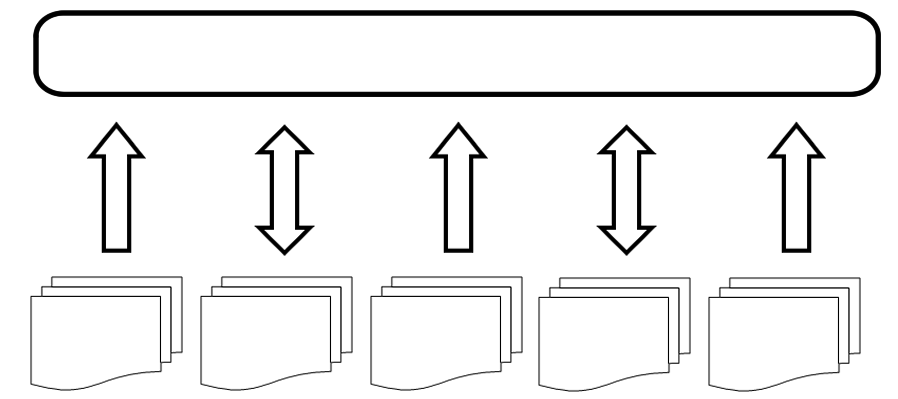 Figura 1.  Las explicaciones de la figura deberán ir bajo esta, a la izquierda EventoFigurasTablasCICOM 2016Color 300 dpi NormalesCICOM 2016B/N 200 dpi Formateadas